CLOTHES 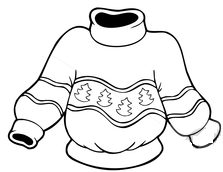 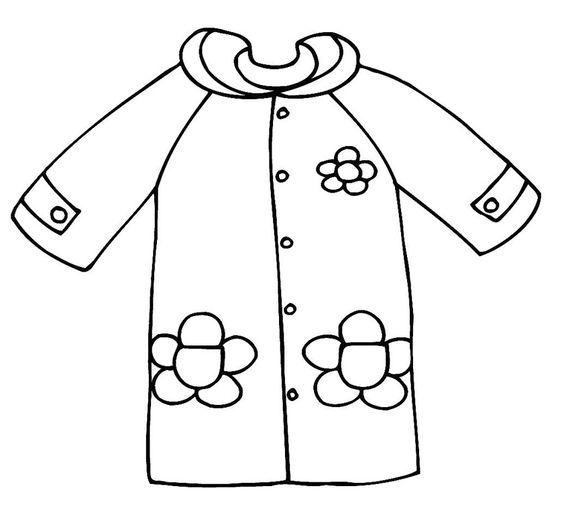 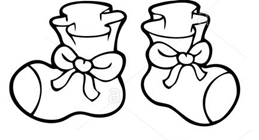 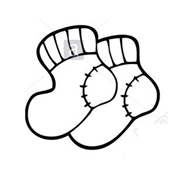 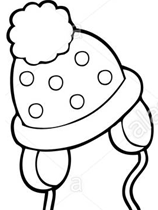 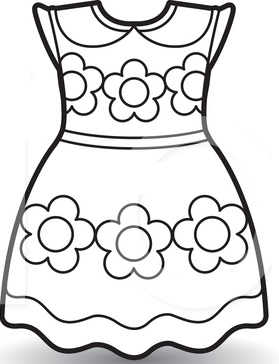 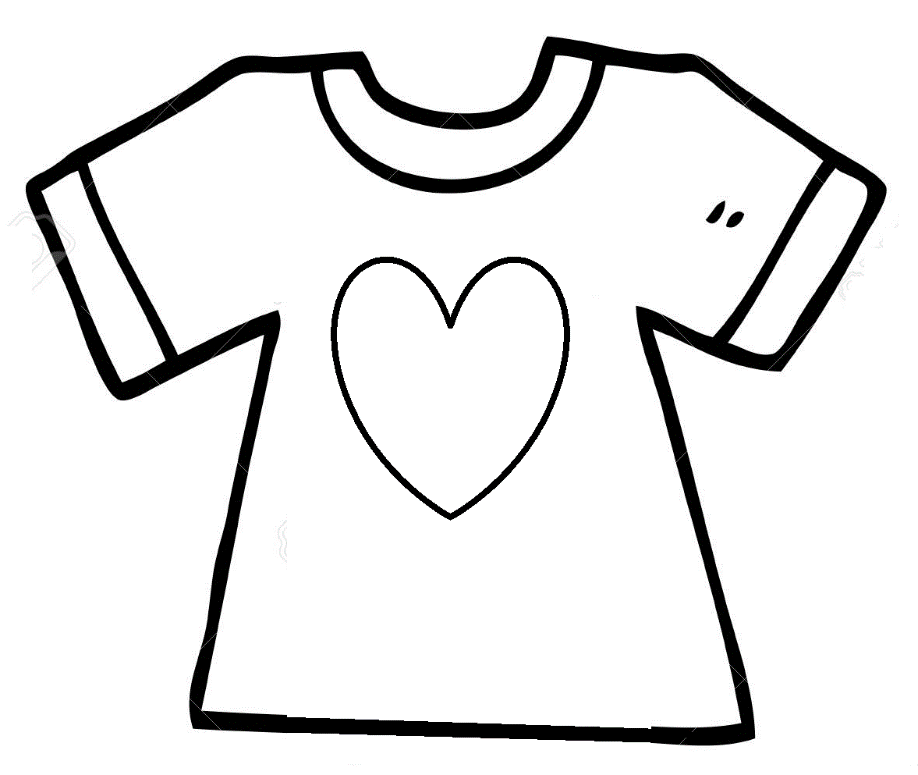 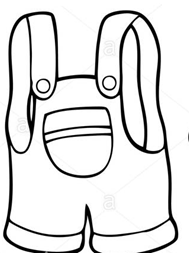 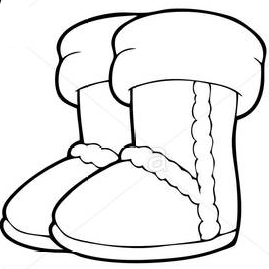 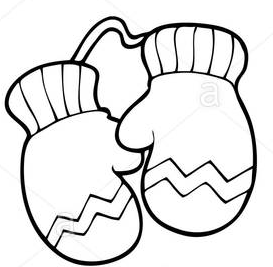 